Name of Journal: World Journal of Clinical CasesManuscript NO: 80018Manuscript Type: MINIREVIEWSReal role of growth factor receptor-binding protein 10: Linking lipid metabolism to diabetes cardiovascular complicationsYang Y et al. GRB10 and diabetes cardiovascular complicationsYang Yang, Hua-Jie Yao, Wei-Jie Lin, Si-Chao Huang, Xiao-Dong Li, Fa-Zhong HeYang Yang, Wei-Jie Lin, Si-Chao Huang, Department of Pharmacy, Zhuhai People’s Hospital (Zhuhai Hospital Affiliated with Jinan University), Zhuhai 519000, Guangdong Province, ChinaHua-Jie Yao, College of Life Science and Technology, Wuhan Polytechnic University, Wuhan 430000, Hubei Province, ChinaXiao-Dong Li, Fa-Zhong He, Department of Quality Control, Zhuhai People’s Hospital (Zhuhai Hospital Affiliated with Jinan University), Zhuhai 519000, Guangdong Province, ChinaAuthor contributions: Yang Y performed the majority of the writing, prepared the figures; Yao HJ coordinated the writing of the paper; Lin WJ and Huang SC contributed to the design of this work, and performed overall supervision; He FZ and Li XD revised the paper, and make equal contributions; and all authors approved the final manuscript.Supported by Zhuhai People’s Hospital (Zhuhai Hospital Affiliated with Jinan University) Cultivation Project, No. 2009PY-09; National Scientific Foundation of China, No. 81903715.Corresponding author: Fa-Zhong He, PhD, Pharmacist, Department of Quality Control, Zhuhai People's Hospital (Zhuhai Hospital Affiliated with Jinan University), No. 79 Kangning Road, Zhuhai 519000, Guangdong Province, China. fazhong2006@ext.jnu.edu.cnReceived: September 20, 2022Revised: November 13, 2022Accepted: Published online: AbstractCardiovascular complications of patients with type 2 diabetes mellitus (T2DM) threaten the health and life of numerous individuals. Recently, growth factor receptor-binding protein 10 (GRB10) was found to play a pivotal role in vascular complications of T2DM, which participates in the regulation of lipid metabolism of T2DM patients. The genetic variation of GRB10 rs1800504 is closely related to the risk of coronary heart disease in patients with T2DM. The development of GRB10 as a key mediator in the association of lipid metabolism with cardiovascular complications in T2DM is detailed in and may provide new potential concerns for the study of cardiovascular complications in T2DM patients.Key Words: Type 2 diabetes mellitus; Growth factor receptor-binding protein 10; Vascular complications; Lipid metabolismYang Y, Yao HJ, Lin WJ, Huang SC, Li XD, He FZ. The real role of growth factor receptor-binding protein 10: Linking lipid metabolism to diabetes cardiovascular complications. World J Clin Cases 2022; In pressCore Tip: Growth factor receptor-binding protein 10 (GRB10) performs a vital role in vascular complications of type 2 diabetes mellitus (T2DM). GRB10 variant may be associated with the blood lipids and then may also related to the risk of coronary heart disease in patients with T2DM. GRB10 is expected to be a potential target for the prevention and treatment of vascular complications in patients with T2DM.INTRODUCTIONGrowth factor receptor-binding (GRB) proteins belong to a class of multi-structural domain adaptor proteins with various cellular functions. Among all GRB proteins, GRB7, GRB10, and GRB14 have similar overall structure, including an N-terminal proline-rich domain, a central pleckstrin-homologous PH domain, a C-terminal SH2 domain, and a family-specific BPS domain (between PH and SH2 domains)[1-3]. GRB10 is an adaptor protein in the GRB7/GRB10/GRB14 protein family. It has three subtypes, GRB10α, GRB10β and GRB10γ, of which GRB10γ subtype has the longest amino acid chain in length, while GRB10α subtype has the shortest amino acid chain in length[4,5]. Molecular biology studies have confirmed that GRB10 can interact with multiple tyrosine kinase receptors and affect a variety of intracellular signaling pathways. In addition, GRB10 plays a key regulatory role in myriad cellular functions such as proliferation, apoptosis and metabolism[6-8]. Besides, Di Paola et al[9] found that the minor allele variant of GRB10 rs4947710 was associated with the low risk of type 2 diabetes mellitus (T2DM) in Caucasian subjects from Italy, while GRB10 rs2237457 gene variant was related to the development of T2DM in the Amish population. A recent study found the GRB10 rs1800504 gene variant was associated with coronary heart disease (CHD) susceptibility in T2DM patients. Relative to the TT genotype, the CC + CT genotype may contribute to a significant increase of CHD incidence in T2DM and the mechanism may be achieved by regulating the levels of circulating blood lipids. In vitro experiments further confirmed that GRB10 rs1800504 genetic variation is related to lipid metabolism in hepatocytes[10]. Therefore, this article will focus on the role and mechanism of GRB10 in regulating vascular endothelial function and lipid metabolism, aiming to clarify the important role of GRB10 in the occurrence and development of vascular complications of T2DM. GRB10 AND T2DM-RELATED CARDIOVASCULAR COMPLICATIONSVascular complications of diabetes are the leading reason for death of patients with T2DM, which include macrovascular and microvascular complications. Diabetic macroangiopathy includes cardiovascular disease, cerebrovascular disease and peripheral arterial disease, among which cardiovascular disease is the most common cause of death in diabetic patients[11,12]. One of the major hallmarks of diabetic macrovascular disease is the imbalance of vascular homeostasis caused by dysfunction of endothelial cells and smooth muscle cells, which eventually leads to atherosclerosis and thrombosis[13,14]. Reddy et al[15] discovered that GRB10 a critical downstream mediator of miR-504 in vascular smooth muscle cell (VSMC), and miR-504 was closely associated with VSMC dysfunction in mice with T2DM. Furthermore, as a key regulator of angiogenesis, vascular endothelial growth factor (VEGF) is widely known to be involved in the development of numerous angiogenesis-related disorders. Activation of VEGF receptor leads to recruitment of SH2 containing protein, so VEGF stimulation can increase the expression level of GRB10, while the overexpression of GRB10 leads to the increase of VEGFR2 and tyrosine phosphorylation[16,17]. It is revealed that GRB10 might participate in the positive feedback loop of the VEGF signaling pathway. Therefore, GRB10 may be a key gene in the process of VEGF regulating diabetic vascular complications. GRB10 AND LIPID METABOLISMInsulin resistance and lipid metabolism disorder are the main causes of T2DM, and they are also crucial factors leading to diabetic vascular complications. Holt et al[18] found that GRB10 was highly expressed in tissues involving insulin action and glucose metabolism, such as muscle, pancreas and adipose tissue. Relevant data show that severe obesity (Body mass index > 35 kg/m2) can increase the risk of diabetes and coronary heart disease by about two times[19]. Wang et al[20] demonstrated that GRB10 could interact with IGFR to negatively modulate IGF/IGFR signaling pathway. IGF overexpressed in diabetes, and may lead to insulin resistance by blocking insulin signal transduction. Insulin resistance can result in lipid metabolism disorder and obesity. On the contrary, obesity further aggravates insulin resistance. Obesity leads to heterotopic deposition of fat and insufficient insulin signal transduction, followed by insulin resistance, inhibition of hepatic glycogen synthesis and increase of hepatic gluconeogenesis, which eventually leads to abnormal lipid metabolism in peripheral tissues such as adipocytes[21,22]. Insulin can enhance the intake of FFA by adipocytes and the synthesis of triglycerides[23]. However, insulin resistance leads to the increase of FFA, which in turn promotes the occurrence of atherosclerosis[24]. Moreover, Trayhurn et al[25] found that the cytokines [such as tumor necrosis factor-α, interleukin (IL)-1β, IL-6 and plasminogen activator inhibitor-1] released by adipose tissue of T2DM patients can promote chronic inflammation and thrombosis. About 97% of T2DM patients have dyslipidemia, which is closely related to atherosclerosis[26].GRB10 is closely related to obesity and participates in lipid metabolism. Studies have shown that specific knock-down of GRB10 in peripheral tissues leads to significant overgrowth of mice[20]. The mutation of GRB 10/14 is also related to obesity and insulin resistance[27]. The silenced GRB10 gene can be reactivated by acute ER stress, and its reactivation plays an important role in the early development of hepatic steatosis[28]. A study by Madon-Simon et al[29] found that GRB10 affected the fat ratio, glucose metabolism regulation and lipid storage in the liver. Besides, recent clinical study found that patients with TT genotype of GRB10 rs1800504 had significantly lower levels of cholesterol and low-density lipoprotein cholesterol than patients with CC + CT genotype. Compared to GRB10-WT, the total cholesterol level was notably reduced in GRB10-Mut of MIHA cells[10]. Cold exposure obviously induced the expression of GRB10 in adipose tissues. In addition, fat-specific knockout of GRB10 inhibits the expression of lipogenic and thermogenic genes, reduces energy consumption, and aggravates diet-induced obesity and insulin resistance[30] In conclusion, GRB10 plays an important role in lipid metabolism.The mammalian target of rapamycin complex 1 (mTORC1) signaling pathway is an important regulatory pathway for cell growth and metabolism. The deletion of GRB 10 and the over-activation of mTORC1 lead to the increase of insulin over-expression, thus inhibiting the activation of PI3K/Akt signal pathway mediated by insulin. GRB10 negatively regulates insulin and mTORC1 signals in insulin target cells[31,32]. mTORC1 is highly active in tissues of rodents fed an obese and high-fat diet[33]. In vitro, activation of the mTORC1 signaling pathway has been shown to inhibit lipolysis, stimulate lipogenesis, and promote lipid accumulation in cells[34]. On the other hand, inhibition of mTORC1 promotes triacylglycerol glycolysis and the release of free fatty acids, blocking fat production and impairing the maintenance of adipocytes[35,36]. GRB10 can promote the metabolism of thermogenic brown adipose cells, inhibit lipogenesis, regulate the expression of thermogenic genes and energy consumption by negatively regulating the mTORC1 signaling pathway[30]. Therefore, GRB10 may negatively regulate lipid metabolism by inhibiting mTORC1 pathway, and then participate in the pathogenesis of diabetic vascular complications.CONCLUSIONT2DM is a major risk factor for cardiovascular disease. In recent years, the therapeutic strategy for T2DM has shifted from lowering blood glucose to reducing target organ damage and improving clinical outcomes for patients. The management of cardiovascular complications in patients with T2DM is widely respected for improving the quality of life for T2DM patients. Here we discussed that GRB10 is associated with the risk of cardiovascular complications in T2DM patients by affecting lipid metabolism of T2DM patients. Its potential mechanism may be mediated through the VEGF and mTORC1 pathway. However, our conclusion needs to be confirmed by more studies. In summary, GRB10 might be a new potential target for the prevention and therapy of vascular complications in T2DM patients.REFERENCES1 Margolis B, Silvennoinen O, Comoglio F, Roonprapunt C, Skolnik E, Ullrich A, Schlessinger J. High-efficiency expression/cloning of epidermal growth factor-receptor-binding proteins with Src homology 2 domains. Proc Natl Acad Sci U S A 1992; 89: 8894-8898 [PMID: 1409582 DOI: 10.1073/pnas.89.19.8894]2 Frantz JD, Giorgetti-Peraldi S, Ottinger EA, Shoelson SE. Human GRB-IRbeta/GRB10. Splice variants of an insulin and growth factor receptor-binding protein with PH and SH2 domains. J Biol Chem 1997; 272: 2659-2667 [PMID: 9006901 DOI: 10.1074/jbc.272.5.2659]3 Ooi J, Yajnik V, Immanuel D, Gordon M, Moskow JJ, Buchberg AM, Margolis B. The cloning of Grb10 reveals a new family of SH2 domain proteins. Oncogene 1995; 10: 1621-1630 [PMID: 7731717]4 Daly RJ. The Grb7 family of signalling proteins. Cell Signal 1998; 10: 613-618 [PMID: 9794242 DOI: 10.1016/s0898-6568(98)00022-9]5 Dong LQ, Du H, Porter SG, Kolakowski LF Jr, Lee AV, Mandarino LJ, Fan J, Yee D, Liu F. Cloning, chromosome localization, expression, and characterization of an Src homology 2 and pleckstrin homology domain-containing insulin receptor binding protein hGrb10gamma. J Biol Chem 1997; 272: 29104-29112 [PMID: 9360986 DOI: 10.1074/jbc.272.46.29104]6 Holt LJ, Siddle K. Grb10 and Grb14: enigmatic regulators of insulin action--and more? Biochem J 2005; 388: 393-406 [PMID: 15901248 DOI: 10.1042/bj20050216]7 Riedel H. Grb10 exceeding the boundaries of a common signaling adapter. Front Biosci 2004; 9: 603-618 [PMID: 14766395 DOI: 10.2741/1227]8 Lim MA, Riedel H, Liu F. Grb10: more than a simple adaptor protein. Front Biosci 2004; 9: 387-403 [PMID: 14766376 DOI: 10.2741/1226]9 Di Paola R, Wojcik J, Succurro E, Marucci A, Chandalia M, Padovano L, Powers C, Merla G, Abate N, Sesti G, Doria A, Trischitta V. GRB10 gene and type 2 diabetes in Whites. J Intern Med 2010; 267: 132-133 [PMID: 19818100 DOI: 10.1111/j.1365-2796.2009.02089.x]10 Yang Y, Qiu W, Meng Q, Liu M, Lin W, Yang H, Wang R, Dong J, Yuan N, Zhou Z, He F. GRB10 rs1800504 Polymorphism Is Associated With the Risk of Coronary Heart Disease in Patients With Type 2 Diabetes Mellitus. Front Cardiovasc Med 2021; 8: 728976 [PMID: 34651026 DOI: 10.3389/fcvm.2021.728976]11 Dal Canto E, Ceriello A, Rydén L, Ferrini M, Hansen TB, Schnell O, Standl E, Beulens JW. Diabetes as a cardiovascular risk factor: An overview of global trends of macro and micro vascular complications. Eur J Prev Cardiol 2019; 26: 25-32 [PMID: 31722562 DOI: 10.1177/2047487319878371]12 Einarson TR, Acs A, Ludwig C, Panton UH. Prevalence of cardiovascular disease in type 2 diabetes: a systematic literature review of scientific evidence from across the world in 2007-2017. Cardiovasc Diabetol 2018; 17: 83 [PMID: 29884191 DOI: 10.1186/s12933-018-0728-6]13 Beckman JA, Paneni F, Cosentino F, Creager MA. Diabetes and vascular disease: pathophysiology, clinical consequences, and medical therapy: part II. Eur Heart J 2013; 34: 2444-2452 [PMID: 23625211 DOI: 10.1093/eurheartj/eht142]14 Samuel VT, Shulman GI. Nonalcoholic Fatty Liver Disease, Insulin Resistance, and Ceramides. N Engl J Med 2019; 381: 1866-1869 [PMID: 31693811 DOI: 10.1056/NEJMcibr1910023]15 Reddy MA, Das S, Zhuo C, Jin W, Wang M, Lanting L, Natarajan R. Regulation of Vascular Smooth Muscle Cell Dysfunction Under Diabetic Conditions by miR-504. Arterioscler Thromb Vasc Biol 2016; 36: 864-873 [PMID: 26941017 DOI: 10.1161/ATVBAHA.115.306770]16 Giorgetti-Peraldi S, Murdaca J, Mas JC, Van Obberghen E. The adapter protein, Grb10, is a positive regulator of vascular endothelial growth factor signaling. Oncogene 2001; 20: 3959-3968 [PMID: 11494124 DOI: 10.1038/sj.onc.1204520]17 Murdaca J, Treins C, Monthouël-Kartmann MN, Pontier-Bres R, Kumar S, Van Obberghen E, Giorgetti-Peraldi S. Grb10 prevents Nedd4-mediated vascular endothelial growth factor receptor-2 degradation. J Biol Chem 2004; 279: 26754-26761 [PMID: 15060076 DOI: 10.1074/jbc.M311802200]18 Holt LJ, Brandon AE, Small L, Suryana E, Preston E, Wilks D, Mokbel N, Coles CA, White JD, Turner N, Daly RJ, Cooney GJ. Ablation of Grb10 Specifically in Muscle Impacts Muscle Size and Glucose Metabolism in Mice. Endocrinology 2018; 159: 1339-1351 [PMID: 29370381 DOI: 10.1210/en.2017-00851]19 Zarzour A, Kim HW, Weintraub NL. Understanding Obesity-Related Cardiovascular Disease: It's All About Balance. Circulation 2018; 138: 64-66 [PMID: 29967231 DOI: 10.1161/CIRCULATIONAHA.118.034454]20 Wang L, Balas B, Christ-Roberts CY, Kim RY, Ramos FJ, Kikani CK, Li C, Deng C, Reyna S, Musi N, Dong LQ, DeFronzo RA, Liu F. Peripheral disruption of the Grb10 gene enhances insulin signaling and sensitivity in vivo. Mol Cell Biol 2007; 27: 6497-6505 [PMID: 17620412 DOI: 10.1128/mcb.00679-07]21 Torgerson JS, Hauptman J, Boldrin MN, Sjöström L. XENical in the prevention of diabetes in obese subjects (XENDOS) study: a randomized study of orlistat as an adjunct to lifestyle changes for the prevention of type 2 diabetes in obese patients. Diabetes Care 2004; 27: 155-161 [PMID: 14693982 DOI: 10.2337/diacare.27.1.155]22 Powell EE, Wong VW, Rinella M. Non-alcoholic fatty liver disease. Lancet 2021; 397: 2212-2224 [PMID: 33894145 DOI: 10.1016/S0140-6736(20)32511-3]23 Hajer GR, van Haeften TW, Visseren FL. Adipose tissue dysfunction in obesity, diabetes, and vascular diseases. Eur Heart J 2008; 29: 2959-2971 [PMID: 18775919 DOI: 10.1093/eurheartj/ehn387]24 Ormazabal V, Nair S, Elfeky O, Aguayo C, Salomon C, Zuñiga FA. Association between insulin resistance and the development of cardiovascular disease. Cardiovasc Diabetol 2018; 17: 122 [PMID: 30170598 DOI: 10.1186/s12933-018-0762-4]25 Trayhurn P, Wood IS. Signalling role of adipose tissue: adipokines and inflammation in obesity. Biochem Soc Trans 2005; 33: 1078-1081 [PMID: 16246049 DOI: 10.1042/BST0331078]26 Rosenson RS. Clinical role of LDL and HDL subclasses and apolipoprotein measurement. ACC Curr J Rev 2004; 13: 33-3727 Desbuquois B, Carré N, Burnol AF. Regulation of insulin and type 1 insulin-like growth factor signaling and action by the Grb10/14 and SH2B1/B2 adaptor proteins. FEBS J 2013; 280: 794-816 [PMID: 23190452 DOI: 10.1111/febs.12080]28 Luo L, Jiang W, Liu H, Bu J, Tang P, Du C, Xu Z, Luo H, Liu B, Xiao B, Zhou Z, Liu F. De-silencing Grb10 contributes to acute ER stress-induced steatosis in mouse liver. J Mol Endocrinol 2018; 60: 285-297 [PMID: 29555819 DOI: 10.1530/JME-18-0018]29 Madon-Simon M, Cowley M, Garfield AS, Moorwood K, Bauer SR, Ward A. Antagonistic roles in fetal development and adult physiology for the oppositely imprinted Grb10 and Dlk1 genes. BMC Biol 2014; 12: 771 [PMID: 25551289 DOI: 10.1186/s12915-014-0099-8]30 Liu M, Bai J, He S, Villarreal R, Hu D, Zhang C, Yang X, Liang H, Slaga TJ, Yu Y, Zhou Z, Blenis J, Scherer PE, Dong LQ, Liu F. Grb10 promotes lipolysis and thermogenesis by phosphorylation-dependent feedback inhibition of mTORC1. Cell Metab 2014; 19: 967-980 [PMID: 24746805 DOI: 10.1016/j.cmet.2014.03.018]31 Yea SS, Fruman DA. Cell signaling. New mTOR targets Grb attention. Science 2011; 332: 1270-1271 [PMID: 21659593 DOI: 10.1126/science.1208071]32 Cai Z, Liu F, Yang Y, Li D, Hu S, Song L, Yu S, Li T, Liu B, Luo H, Zhang W, Zhou Z, Zhang J. GRB10 regulates β-cell mass by inhibiting β-cell proliferation and stimulating β-cell dedifferentiation. J Genet Genomics 2022; 49: 208-216 [PMID: 34861413 DOI: 10.1016/j.jgg.2021.11.006]33 Khamzina L, Veilleux A, Bergeron S, Marette A. Increased activation of the mammalian target of rapamycin pathway in liver and skeletal muscle of obese rats: possible involvement in obesity-linked insulin resistance. Endocrinology 2005; 146: 1473-1481 [PMID: 15604215 DOI: 10.1210/en.2004-0921]34 Chakrabarti P, English T, Shi J, Smas CM, Kandror KV. Mammalian target of rapamycin complex 1 suppresses lipolysis, stimulates lipogenesis, and promotes fat storage. Diabetes 2010; 59: 775-781 [PMID: 20068142 DOI: 10.2337/db09-1602]35 Polak P, Cybulski N, Feige JN, Auwerx J, Rüegg MA, Hall MN. Adipose-specific knockout of raptor results in lean mice with enhanced mitochondrial respiration. Cell Metab 2008; 8: 399-410 [PMID: 19046571 DOI: 10.1016/j.cmet.2008.09.003]36 Soliman GA. The integral role of mTOR in lipid metabolism. Cell Cycle 2011; 10: 861-862 [PMID: 21325894 DOI: 10.4161/cc.10.6.14930]FootnotesConflict-of-interest statement: All authors declare that there are no conflicts of interest.Open-Access: This article is an open-access article that was selected by an in-house editor and fully peer-reviewed by external reviewers. It is distributed in accordance with the Creative Commons Attribution NonCommercial (CC BY-NC 4.0) license, which permits others to distribute, remix, adapt, build upon this work non-commercially, and license their derivative works on different terms, provided the original work is properly cited and the use is non-commercial. See: https://creativecommons.org/Licenses/by-nc/4.0/Provenance and peer review: Invited article; Externally peer reviewed.Peer-review model: Single blindPeer-review started: September 20, 2022First decision: October 21, 2022Article in press: Specialty type: Pharmacology and PharmacyCountry/Territory of origin: ChinaPeer-review report’s scientific quality classificationGrade A (Excellent): 0Grade B (Very good): 0Grade C (Good): CGrade D (Fair): DGrade E (Poor): 0P-Reviewer: Dalpatadu KPC, Sri Lanka; Xiao XH, China S-Editor: Wang JL L-Editor: A P-Editor: Wang JLFigure Legends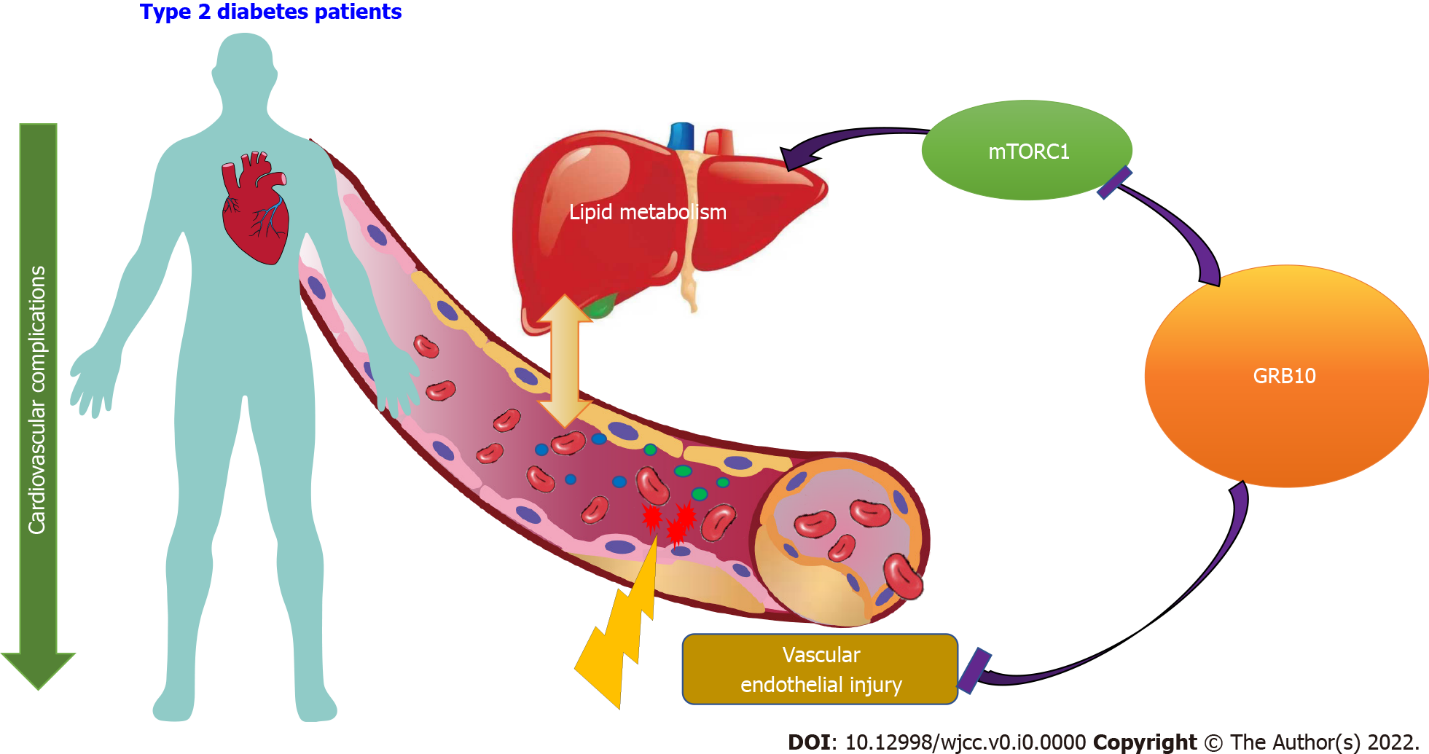 Figure 1 Growth factor receptor-binding protein 10 is involved in the regulation of cardiovascular complications in patients with type 2 diabetes. GRB10: Growth factor receptor-binding protein 10; mTORC1: Mammalian target of rapamycin complex 1.